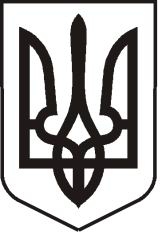 УКРАЇНАЛУГАНСЬКА  ОБЛАСТЬПОПАСНЯНСЬКИЙ  РАЙОН
ПОПАСНЯНСЬКА  МІСЬКА  РАДАШОСТОГО   СКЛИКАННЯСТО ПЕРША СЕСІЯРIШЕННЯ21 грудня 2018 року                       м. Попасна 	                                    № 101/13Про закріплення права комунальноївласності на земельну ділянку та передачу в оренду у м. ПопаснаРозглянувши заяву Кравченко Ольги Григорівни (вх. від 14.11.2018                   № 158) з проханням передати земельну ділянку в оренду, керуючись                         ст. ст. 12, 93, 122, 125, 126 Земельного кодексу України, Законом України «Про внесення змін до деяких законодавчих актів України щодо розмежування земель державної та комунальної власності», Законом України «Про Державний земельний кадастр», Законом України «Про землеустрій», п. 34 ч.1 ст. 26  Закону України «Про місцеве самоврядування в Україні» Попаснянська міська радаВИРІШИЛА:Закріпити право комунальної власності на земельну ділянку, яка розташована за адресою: Луганська область, Попаснянський район,                 м. Попасна, вулиця Миру, 6б, площею 0,0341 га, кадастровий номер земельної ділянки 4423810100:06:001:0037 за територіальною громадою м. Попасна в особі Попаснянської міської ради (Луганська обл., м. Попасна, вул. Мічуріна, 1, код ЄДРПОУ 26271498).Передати Кравченко Ользі Григорівні в оренду строком на 10 років земельну ділянку, яка розташована за адресою: Луганська область, Попаснянський район, м. Попасна, вулиця Миру, 6б, площею 0,0341 га – для обслуговування нежитлової будівлі (магазин) із земель  житлової та громадської забудови, кадастровий номер 4423810100:06:001:0037, орендна плата – 3 (три) відсотки від нормативної грошової оцінки земельної ділянки.Контроль за виконанням рішення покласти на  постійну комісію міської ради з питань транспорту, зв’язку та благоустрою, земельних відносин та охорони довкілля.Міський голова                                                                                 Ю.І.Онищенко